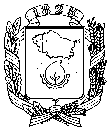 АДМИНИСТРАЦИЯ  ГОРОДА  НЕВИННОМЫССКАСТАВРОПОЛЬСКОГО КРАЯПОСТАНОВЛЕНИЕ20 марта 2017 г.                                                                                               № 552НевинномысскО внесении изменений в муниципальную программу «Социальная поддержка граждан  в городе Невинномысске», утвержденную  постановлением администрации города Невинномысска от 21 ноября 2016 г. № 2547В соответствии с Бюджетным кодексом Российской Федерации, постановляю:1. Утвердить прилагаемые изменения, которые вносятся в муниципальную программу «Социальная поддержка граждан в городе Невинномысске», утвержденную постановлением администрации города Невинномысска от 21 ноября 2016 г. № 2547 «Об утверждении муниципальной программы «Социальная поддержка граждан в городе Невинномысске» (с изменениями, внесенными постановлением администрации города Невинномысска от 30 декабря 2016 г. № 3008).2. Настоящее постановление подлежит опубликованию путем размещения на официальном сайте администрации города Невинномысска в информационно-телекоммуникационной сети «Интернет».Глава  города НевинномысскаСтавропольского края                                                                     М.А. МиненковПроект подготовил:Председатель комитета по трудуи социальной поддержке населения администрации города Невинномысска                                        Н.И. МорозоваПроект визируют:Первый заместитель главыадминистрации города Невинномысска                                          В.Э. СоколюкПервый заместитель главыадминистрации города Невинномысска                                      Т.А. ОлешкевичНачальник правового управленияадминистрации города Невинномысска                                      Ю.Н. РоденковаНачальник управления экономического развитияадминистрации города Невинномысска                                            В.В. ЖдановНачальник финансового управленияадминистрации города Невинномысска                                       О.В. КолбасоваГлавный специалист общего отделаадминистрации города Невинномысска                                      Ю.П. ГавриловаВедущий специалист-юрисконсульткомитета по труду и социальной поддержке населения администрации города Невинномысска                                         Е.А. ШумейкоУТВЕРЖДЕНЫпостановлением администрациигорода Невинномысскаот 20 марта 2017 г. № 552ИЗМЕНЕНИЯ,которые вносятся в муниципальную программу«Социальная поддержка граждан в городе Невинномысске»1. В паспорте программы: 1) позицию «Объемы и источники финансового обеспечения программы» изложить в следующей редакции:2. Приложение № 3 «Объемы финансового обеспечения программы «Социальная поддержка граждан в городе Невинномысске» к муниципальной  программе, изложить в  редакции согласно приложению № 1 к настоящим изменениям.4. Приложение № 4 «Объемы финансового обеспечения муниципальной программы города Невинномысска «Социальная поддержка граждан в городе Невинномысске» за счет средств бюджета города» к муниципальной программе изложить в  редакции согласно приложению № 2 к настоящим изменениям.5. В приложении № 6 «Подпрограмма «Предоставление мер социальной поддержки и социальной помощи отдельным категориям граждан» муниципальной программы «Социальная поддержка граждан в городе Невинномысске» к муниципальной программе:1) позицию «Объем и источники финансового обеспечения подпрограммы» паспорта подпрограммы изложить в следующей редакции:Первый заместитель главыадминистрации города Невинномысска                                          В.Э. СоколюкПриложение № 1к изменениям, которые вносятся в муниципальную программу«Социальная поддержка граждан в городе Невинномысске»«Приложение № 3к муниципальной программе «Социальная поддержка граждан в городе Невинномысске»ОБЪЕМЫфинансового обеспечения муниципальной программы «Социальная поддержка граждан в городе Невинномысске» 							                                                    ».« Объемы и источникифинансового обеспечения программы    объем финансового обеспечения  программы составит – 1 710 664,27 тыс. рублей, в том числе по  источникам финансового обеспечения:федеральный бюджет – 567 096,52 тыс. рублей, в том числе по годам:в 2017 году – 188 981,24 тыс. рублей;в 2018 году – 189 134,84 тыс. рублей;в 2019 году – 188 980,44 тыс. рублей;бюджет Ставропольского края –          1 133 939,40 тыс. рублей, в том числе по годам:в 2017 году – 394 743,96 тыс. рублей;в 2018 году – 347 659,73 тыс. рублей;в 2019 году – 391 535,71 тыс. рублей;бюджет города – 9 628,35 тыс. рублей, в том числе по годам:в 2017 году – 3 713,34 тыс. рублей;в 2018 году – 3 062,83 тыс. рублей;в 2019 году – 2 852,18 тыс. рублей ».« Объемы и источникифинансового обеспечения подпрограммы    объем финансового обеспечения  подпрограммы составит – 1 557 108,13 тыс. рублей, в том числе по источникам финансового обеспечения:федеральный бюджет – 567 096,52 тыс. рублей, в том числе по годам:в 2017 году – 188 981,24 тыс. рублей;в 2018 году – 189 134,84 тыс. рублей;в 2019 году – 188 980,44 тыс. рублей;бюджет Ставропольского края – 989 687,61 тыс. рублей, в том числе по годам:в 2017 году – 346 667,83 тыс. рублей;в 2018 году – 299 571,90 тыс. рублей;в 2019 году – 343 447,88 тыс. рублей;бюджет города – 324,00 тыс. рублей, в том числе по годам:в 2017 году – 324,00 тыс. рублей;в 2018 году – 0,00 тыс. рублей;в 2019 году – 0,00 тыс. рублей ».№ п/пНаименование программы, подпрограммы,основного мероприятия, ВЦПИсточники финансового обеспечения по ответственным исполнителям, соисполнителям и другим участникам программы, подпрограммОбъемы финансового обеспечения по годам (тыс.руб.)Объемы финансового обеспечения по годам (тыс.руб.)Объемы финансового обеспечения по годам (тыс.руб.)№ п/пНаименование программы, подпрограммы,основного мероприятия, ВЦПИсточники финансового обеспечения по ответственным исполнителям, соисполнителям и другим участникам программы, подпрограмм2017 г.2018 г.2019 г.1234561.Программа «Социальная поддержка граждан в городе Невинномысске» всего587438,54539857,40583368,331.Программа «Социальная поддержка граждан в городе Невинномысске» средства федерального бюджета, в том числе предусмотренные:188981,24189134,84188980,441.Программа «Социальная поддержка граждан в городе Невинномысске» комитету по труду и социальной поддержке населения администрации города Невинномысска (далее – комитет по труду и соцподдержке, город)188981,24189134,84188980,441.Программа «Социальная поддержка граждан в городе Невинномысске» средства бюджета Ставропольского края, в том числе предусмотренные:394743,96347659,73391535,711.Программа «Социальная поддержка граждан в городе Невинномысске» комитету по труду и соцподдержке394743,96347659,73391535,711.Программа «Социальная поддержка граждан в городе Невинномысске» средства бюджета города, в том числе, предусмотренные:3713,343062,832852,181.Программа «Социальная поддержка граждан в городе Невинномысске» комитету по труду и соцподдержке3713,343062,832852,182.Подпрограмма 1  «Предоставление мер социальной поддержки и социальной помощи отдельным категориям граждан», всеговсего535973,07488706,74532428,322.Подпрограмма 1  «Предоставление мер социальной поддержки и социальной помощи отдельным категориям граждан», всегосредства федерального бюджета, в том числе предусмотренные:188981,24189134,84188980,442.Подпрограмма 1  «Предоставление мер социальной поддержки и социальной помощи отдельным категориям граждан», всегокомитету по труду и соцподдержке188981,24189134,84188980,442.Подпрограмма 1  «Предоставление мер социальной поддержки и социальной помощи отдельным категориям граждан», всегосредства бюджета Ставропольского края, в том числе предусмотренные:346667,83299571,90343447,882.Подпрограмма 1  «Предоставление мер социальной поддержки и социальной помощи отдельным категориям граждан», всегокомитету по труду и соцподдержке346667,83299571,90343447,882.Подпрограмма 1  «Предоставление мер социальной поддержки и социальной помощи отдельным категориям граждан», всегосредства бюджета города, в том числе, предусмотренные:324,00--2.Подпрограмма 1  «Предоставление мер социальной поддержки и социальной помощи отдельным категориям граждан», всегокомитету по труду и соцподдержке324,00--1234562.1.Основное мероприятие 1: обеспечение дополнительными мерами социальной поддержки отдельных категорий гражданвсего324,00--2.1.Основное мероприятие 1: обеспечение дополнительными мерами социальной поддержки отдельных категорий граждансредства федерального бюджета---2.1.Основное мероприятие 1: обеспечение дополнительными мерами социальной поддержки отдельных категорий граждансредства бюджета Ставропольского края---2.1.Основное мероприятие 1: обеспечение дополнительными мерами социальной поддержки отдельных категорий граждансредства бюджета города, в том числе, предусмотренные:324,00--2.1.Основное мероприятие 1: обеспечение дополнительными мерами социальной поддержки отдельных категорий гражданкомитету по труду и соцподдержке324,00--2.2.Основное мероприятие 2: реализация комплекса мероприятий по социальному обеспечению населения городавсего535649,07488706,74532428,322.2.Основное мероприятие 2: реализация комплекса мероприятий по социальному обеспечению населения городасредства федерального бюджета, в том числе предусмотренные:188981,24189134,84188980,442.2.Основное мероприятие 2: реализация комплекса мероприятий по социальному обеспечению населения городакомитету по труду и соцподдержке188981,24189134,84188980,442.2.Основное мероприятие 2: реализация комплекса мероприятий по социальному обеспечению населения городасредства бюджета Ставропольского края, в том числе предусмотренные:346667,83299571,90343447,882.2.Основное мероприятие 2: реализация комплекса мероприятий по социальному обеспечению населения городакомитету по труду и соцподдержке346667,83299571,90343447,882.2.Основное мероприятие 2: реализация комплекса мероприятий по социальному обеспечению населения городасредства бюджета города---3.Подпрограмма 2«Социальная поддержка населения города Невинномысска»всего150,00146,25138,943.Подпрограмма 2«Социальная поддержка населения города Невинномысска»средства федерального бюджета---3.Подпрограмма 2«Социальная поддержка населения города Невинномысска»средства бюджета Ставропольского края---3.Подпрограмма 2«Социальная поддержка населения города Невинномысска»средства бюджета города, в том числе, предусмотренные:150,00146,25138,943.Подпрограмма 2«Социальная поддержка населения города Невинномысска»комитету по труду и соцподдержке150,00146,25138,943.1.Основное мероприятие 1: проведение социально- значимых мероприятийвсего95,0095,0095,003.1.Основное мероприятие 1: проведение социально- значимых мероприятийсредства федерального бюджета---3.1.Основное мероприятие 1: проведение социально- значимых мероприятийсредства бюджета Ставропольского края---3.1.Основное мероприятие 1: проведение социально- значимых мероприятийсредства бюджета города, в том числе, предусмотренные:95,0095,0095,003.1.Основное мероприятие 1: проведение социально- значимых мероприятийкомитету по труду и соцподдержке95,0095,0095,003.2.Основное мероприятие 2: организация и проведение мероприятий по социальной интеграции инвалидов и участников Великой Отечественной войнывсего55,0051,2543,943.2.Основное мероприятие 2: организация и проведение мероприятий по социальной интеграции инвалидов и участников Великой Отечественной войнысредства федерального бюджета---3.2.Основное мероприятие 2: организация и проведение мероприятий по социальной интеграции инвалидов и участников Великой Отечественной войнысредства бюджета Ставропольского края---3.2.Основное мероприятие 2: организация и проведение мероприятий по социальной интеграции инвалидов и участников Великой Отечественной войнысредства бюджета города, в том числе, предусмотренные:55,0051,2543,943.2.Основное мероприятие 2: организация и проведение мероприятий по социальной интеграции инвалидов и участников Великой Отечественной войныкомитету по труду и соцподдержке55,0051,2543,944.Подпрограмма 3 «Опека детей-сирот и детей, оставшихся без попечения родителей»всего20780,9520780,9520780,954.Подпрограмма 3 «Опека детей-сирот и детей, оставшихся без попечения родителей»средства федерального бюджета---4.Подпрограмма 3 «Опека детей-сирот и детей, оставшихся без попечения родителей»средства бюджета Ставропольского края, в том числе предусмотренные:20780,9520780,9520780,954.Подпрограмма 3 «Опека детей-сирот и детей, оставшихся без попечения родителей»комитету по труду и соцподдержке20780,9520780,9520780,954.Подпрограмма 3 «Опека детей-сирот и детей, оставшихся без попечения родителей»средства бюджета города---1234564.1.Основное мероприятие 1: обеспечение мерами социальной поддержки приемных семей, опекунов, детей-сирот и детей, оставшихся без попечения родителейвсего20210,9520210,9520210,954.1.Основное мероприятие 1: обеспечение мерами социальной поддержки приемных семей, опекунов, детей-сирот и детей, оставшихся без попечения родителейсредства федерального бюджета---4.1.Основное мероприятие 1: обеспечение мерами социальной поддержки приемных семей, опекунов, детей-сирот и детей, оставшихся без попечения родителейсредства бюджета Ставропольского края, в том числе предусмотренные:20210,9520210,9520210,954.1.Основное мероприятие 1: обеспечение мерами социальной поддержки приемных семей, опекунов, детей-сирот и детей, оставшихся без попечения родителейкомитету по труду и соцподдержке20210,9520210,9520210,954.1.Основное мероприятие 1: обеспечение мерами социальной поддержки приемных семей, опекунов, детей-сирот и детей, оставшихся без попечения родителейсредства бюджета города---4.2.Основное мероприятие 2: обеспечение выплаты единовременного пособия усыновителямвсего570,00570,00570,004.2.Основное мероприятие 2: обеспечение выплаты единовременного пособия усыновителямсредства федерального бюджета---4.2.Основное мероприятие 2: обеспечение выплаты единовременного пособия усыновителямсредства бюджета Ставропольского края, в том числе предусмотренные:570,00570,00570,004.2.Основное мероприятие 2: обеспечение выплаты единовременного пособия усыновителямкомитету по труду и соцподдержке570,00570,00570,004.2.Основное мероприятие 2: обеспечение выплаты единовременного пособия усыновителямсредства бюджета города---5.Подпрограмма 4«Обеспечение реализации программы и общепрограммные мероприятия»всего30534,5230223,4630020,125.Подпрограмма 4«Обеспечение реализации программы и общепрограммные мероприятия»средства федерального бюджета---5.Подпрограмма 4«Обеспечение реализации программы и общепрограммные мероприятия»средства бюджета Ставропольского края, в том числе предусмотренные:27295,1827306,8827306,885.Подпрограмма 4«Обеспечение реализации программы и общепрограммные мероприятия»комитету по труду и соцподдержке27295,1827306,8827306,885.Подпрограмма 4«Обеспечение реализации программы и общепрограммные мероприятия»средства бюджета города, в том числе, предусмотренные:3239,342916,582713,245.Подпрограмма 4«Обеспечение реализации программы и общепрограммные мероприятия»комитету по труду и соцподдержке3239,342916,582713,245.1.Основное мероприятие 1:обеспечение функций органов местного самоуправлениявсего3239,342916,582713,245.1.Основное мероприятие 1:обеспечение функций органов местного самоуправлениясредства федерального бюджета---5.1.Основное мероприятие 1:обеспечение функций органов местного самоуправлениясредства бюджета Ставропольского края---5.1.Основное мероприятие 1:обеспечение функций органов местного самоуправлениясредства бюджета города, в том числе, предусмотренные:3239,342916,582713,245.1.Основное мероприятие 1:обеспечение функций органов местного самоуправлениякомитету по труду и соцподдержке3239,342916,582713,245.2.Основное мероприятие 2:обеспечение деятельности по реализации программывсего27295,1827306,8827306,885.2.Основное мероприятие 2:обеспечение деятельности по реализации программысредства федерального бюджета---5.2.Основное мероприятие 2:обеспечение деятельности по реализации программысредства бюджета Ставропольского края, в том числе предусмотренные:27295,1827306,8827306,885.2.Основное мероприятие 2:обеспечение деятельности по реализации программыкомитету по труду и соцподдержке27295,1827306,8827306,885.2.Основное мероприятие 2:обеспечение деятельности по реализации программысредства бюджета города---